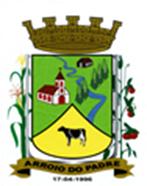 ESTADO DO RIO GRANDE DO SULMUNICÍPIO DE ARROIO DO PADREGABINETE DO PREFEITOA			Mensagem 28/2021Câmara Municipal de VereadoresSenhor PresidenteSenhores VereadoresManifesto-lhe meus cumprimentos nesta oportunidade em que lhes encaminho o projeto de lei 28/2021.	O projeto de lei 28/2021 trata sobre a alteração na Lei de Diretrizes Orçamentárias de 2021 propondo a criação de nova ação (proj/ativ) em seu anexo I.	Trata-se de mais uma ação prevista para 2020 mas que devido a alguns entraves, não foi executada. Trata a ação sobre a colocação de piso especial no ginásio de esportes do Centro de Eventos Dorothea Coswig Buss, já consta no Plano Plurianual.	O piso especial deverá ser colocado no espaço onde são desenvolvidos os jogos, por exemplo, os de futsal.	Pretende o Poder Executivo com esta ação melhorar a qualidade do ambiente e a própria prática do esporte, dando mais conforto e segurança aos atletas.	O local já foi palco de importantes eventos como a festa do município e mais recentemente da realização do campeonato municipal de futebol de salão e, dada a importância da melhora de qualidade com a ação que se propõe, o Poder Executivo espera o apoio deste legislativo para que seja aprovada a proposta encaminhada que além da alteração na Lei de Diretrizes Orçamentárias, o projeto de lei também propõe a abertura de Crédito Adicional Especial no orçamento municipal vigente correspondente com o objeto estabelecido.Contando com o vosso apoio, despeço-me.Atenciosamente.Arroio do Padre, 02 de fevereiro de 2021_____________________Rui Carlos PeterPrefeito MunicipalAo Sr.Deoclécio Winston LermPresidente da Câmara Municipal de VereadoresArroio do Padre/RSESTADO DO RIO GRANDE DO SULMUNICÍPIO DE ARROIO DO PADREGABINETE DO PREFEITOPROJETO DE LEI Nº 28, DE 02 DE FEVEREIRO DE 2021.Inclui nova Ação na Lei de Diretrizes Orçamentárias de 2021, e autoriza o Município a realizar abertura de Crédito Adicional Especial no Orçamento de 2021.
Art. 1º Fica alterado o "Anexo III - Metas e Prioridades", da Lei Municipal nº 2.178, de 17 de setembro de 2020, que dispõe sobre as Diretrizes Orçamentárias para o exercício de 2021, com a inclusão da seguinte ação:Art. 2º Fica autorizado o Município de Arroio do Padre, Poder Executivo, a realizar abertura de Crédito Adicional Especial no Orçamento do Município para o exercício de 2021, no seguinte programa de trabalho e respectivas categorias econômicas e conforme a quantia indicada:04 – Secretaria de Educação, Cultura, Esporte e Turismo08 – Manutenção das Atividades Esportivas27 – Desporto e Lazer812 – Desporto Comunitário0408 – Promoção do Esporte e Lazer1.428 - Piso no Ginásio de Esportes 4.4.90.51.00.00.00 – Obras e Instalações. R$ 100.000,00 (cem mil reais)Fonte de Recurso: 0001 – LivreValor total do Crédito Adicional Especial: R$ 100.000,00 (cem mil reais)Art. 3º Servirão de cobertura para o Crédito Adicional Especial de que trata o Art. 2° desta Lei, recursos financeiros provenientes do superávit financeiro verificado no exercício de 2020, na Fonte de Recurso: 0001 – Livre, no valor de R$ 100.000,00 (cem mil reais).Art. 4º Esta Lei entra em vigor na data de sua publicação.      Arroio do Padre, 02 de fevereiro de 2021.Visto técnico:Loutar PriebSecretário de Administração, Planejamento, Finanças, Gestão e Tributos.                                     Rui Carlos PeterPrefeito MunicipalPROGRAMA:0408 - Promoção do Esporte e Lazer0408 - Promoção do Esporte e Lazer0408 - Promoção do Esporte e Lazer0408 - Promoção do Esporte e LazerOBJETIVO:Ampliar os meios e práticas do esporte com fins educacionais nas escolas e em programas sociais; Estimular a prática esportiva e a sua diversificação; Promover campeonatos municipais nas diversas modalidade esportivas, visando o desenvolvimento e massificação da prática do esporte, assim como desenvolver o espírito competitivo, integrar as diversas comunidades e descobrir talentos; Atrair investimentos na área esportiva e do lazer.Ampliar os meios e práticas do esporte com fins educacionais nas escolas e em programas sociais; Estimular a prática esportiva e a sua diversificação; Promover campeonatos municipais nas diversas modalidade esportivas, visando o desenvolvimento e massificação da prática do esporte, assim como desenvolver o espírito competitivo, integrar as diversas comunidades e descobrir talentos; Atrair investimentos na área esportiva e do lazer.Ampliar os meios e práticas do esporte com fins educacionais nas escolas e em programas sociais; Estimular a prática esportiva e a sua diversificação; Promover campeonatos municipais nas diversas modalidade esportivas, visando o desenvolvimento e massificação da prática do esporte, assim como desenvolver o espírito competitivo, integrar as diversas comunidades e descobrir talentos; Atrair investimentos na área esportiva e do lazer.Ampliar os meios e práticas do esporte com fins educacionais nas escolas e em programas sociais; Estimular a prática esportiva e a sua diversificação; Promover campeonatos municipais nas diversas modalidade esportivas, visando o desenvolvimento e massificação da prática do esporte, assim como desenvolver o espírito competitivo, integrar as diversas comunidades e descobrir talentos; Atrair investimentos na área esportiva e do lazer.TIPO (*)AçãoUnidade de MedidaTIPO (*)Unidade de Medida2021TIPO (*)ProdutoUnidade de MedidaP1.428 - Piso no Ginásio de EsportesUnid.Meta Física1PPiso InstaladoUnid.ValorR$ 100.000(*)  Tipo:  P – Projeto    A - Atividade    OE – Operação Especial      NO – Não-orçamentária  (*)  Tipo:  P – Projeto    A - Atividade    OE – Operação Especial      NO – Não-orçamentária  (*)  Tipo:  P – Projeto    A - Atividade    OE – Operação Especial      NO – Não-orçamentária  (*)  Tipo:  P – Projeto    A - Atividade    OE – Operação Especial      NO – Não-orçamentária  (*)  Tipo:  P – Projeto    A - Atividade    OE – Operação Especial      NO – Não-orçamentária  